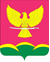 СОВЕТ НОВОТИТАРОВСКОГОСЕЛЬСКОГО ПОСЕЛЕНИЯ ДИНСКОГО РАЙОНАРЕШЕНИЕот 28.09.2021                                                                                       № 133-36/04станица НовотитаровскаяО наименовании улиц в ст. Новотитаровской Новотитаровского сельского поселения Динского муниципального района Краснодарского края в районе земельного участка с кадастровым номером 23:07:0201251:4 Руководствуясь Федеральным законом от 06 октября 2003 года 131-ФЗ «Об общих принципах организации местного самоуправления в Российской Федерации», Уставом Новотитаровского сельского поселения Динского  района, в соответствии с решением Совета Новотитаровского сельского поселения Динского района от 22.06.2016 г. № 98-23/03 «О межведомственной топонимической комиссии (комиссии по наименованиям) Новотитаровского сельского поселения Динского района, протоколом заседания межведомственной топонимической комиссии (комиссии по наименованиям) Новотитаровского сельского поселения Динского района от 03 сентября 2021 года № 3, Совет Новотитаровского сельского поселения  Динского района                  р е ш и л:1. Присвоить наименования улицам в ст. Новотитаровской Новотитаровского сельского поселения Динского муниципального района Краснодарского края в районе земельного участка с кадастровым номером 23:07:0201251:4 в связи с разделом с сохранением его в измененных границах (согласно графической части протокола № 3 от 03 сентября 2021 года межведомственной топонимической комиссии (комиссии по наименованиям) Новотитаровского сельского поселения Динского района: ул. Евгения Воробьева, ул. Игоря Немова, ул.  Игоря Савченко, ул. Героев Летчиков, ул. Покрышкина, ул. Савицкого, ул. Примака, ул. Кокоры.2. Администрации  Новотитаровского сельского поселения Динского района (Кошман) обнародовать настоящее решение в соответствии с действующим законодательством и  разместить на официальном сайте в сети «Интернет» Новотитаровского сельского поселения Динского района www.novotitarovskaya.info.3. Контроль за выполнением настоящего решения возложить на комиссию по вопросам собственности, ЖКХ и благоустройству Совета Новотитаровского сельского поселения Динского района (Никитенко).4. Настоящее решение вступает в силу после его обнародования.Глава Новотитаровскогосельского поселения                                                                            С. К. Кошман\Председатель Совета Новотитаровского сельского поселения                 К. А. Прокофьев